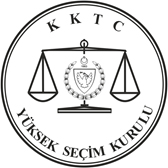 KUZEY KIBRIS TÜRK CUMHURİYETİYÜKSEK SEÇİM KURULU7 Ocak tarihinde yapılacak 2018 Milletvekilliği Erken Genel Seçiminde Lefkoşa’dan 16, Mağusa’dan 13, Girne’den 10, Güzelyurt’tan 4, İskele’den 5, ve Lefke’den 2 olmak üzere, toplam 50 Milletvekili seçilecektir. Oy pusulasında adaylar, parti amblemi ve adının altında, ilçelere göre  sıralanacaktır. Bağımsız adaylar, siyasal partilerden sonra gelen son sütunda, aday oldukları ilçenin karşısında yer alacaktır.Seçim ve Halkoylaması Yasası uyarınca, Milletvekilliği seçiminde seçmenin “mühür,”“mühür artı tercih” ve “karma” olarak 3 farklı oy verme seçeneği bulunmaktadır.MÜHÜRSeçmen, herhangi bir siyasal partiye mühür vurarak oy vermek istemesi halinde, Sandık Kurulu tarafından kendisine verilecek  EVET mühürü ile oy pusulası üzerinde partinin ambleminin ve isminin altında yer alan kare içerisine EVET  mühürünü 1 defa basacaktır. MÜHÜR VE TERCİHSeçmen oyunu bir partiye mühür basarak kullandıktan sonra,  mühür bastığı partinin adayları arasında tercih yapmayı arzu etmesi halinde, her ilçedeki aday sayısının yarısına, isim ve soy isimlerinin karşısındaki kareye işaret koymak suretiyle tercih kullanabilir. Her ilçedeki adaylar için tercih kullanılması şart değildir. Seçmen istediği ilçe veya ilçeler için tercih kullanabilir. Tercih kullanmak istediği takdirde, Lefkoşa’da 8, Mağusa’da 6, Girne’de 5, Güzelyurt’ta 2, İskele’de 2, Lefke’de 1 tercih kullanmalıdır.  İlçelerde çıkacak milletvekili sayısından az aday gösteren siyasal partide, tercih sayısı, partinin her ilçede gösterdiği aday sayısının yarısıdır.KARMASeçmen oyunu karışık olarak vermek isterse, oy vereceği ilçelerdeki adayların isim ve soy isimleri karşısındaki kareye işaret koymak suretiyle oyunu KARMA olarak kullanabilir. Karma oyda EVET mühürü kesinlikle KULLANILMAZ. Karma oyun kullanıldığı her ilçede, oyların en az 2 siyasal parti adayları arasında veya en az 1 siyasal partinin adayları ile bağımsız adaylar arasında kullanılması zorunludur. Karma oy kullanacak seçmen; Lefkoşa’da en az 8, en fazla 16, Mağusa’da en az 6, en fazla 13, Girne’de en az 5, en fazla 10, Güzelyurt’ta en az 2, en fazla 4, İskele’de en az 2, en fazla 5, Lefke’de en az 1, en fazla 2 adaya oy kullanmalıdır.Seçmen, her ilçede karma oy kullanmak zorunda değildir. Seçmen, karma oy kullanmak istemesi halinde, KKTC genelinde en az 24, en fazla 50 aday için oy kullanmalıdır.YÜKSEK SEÇİM KURULU